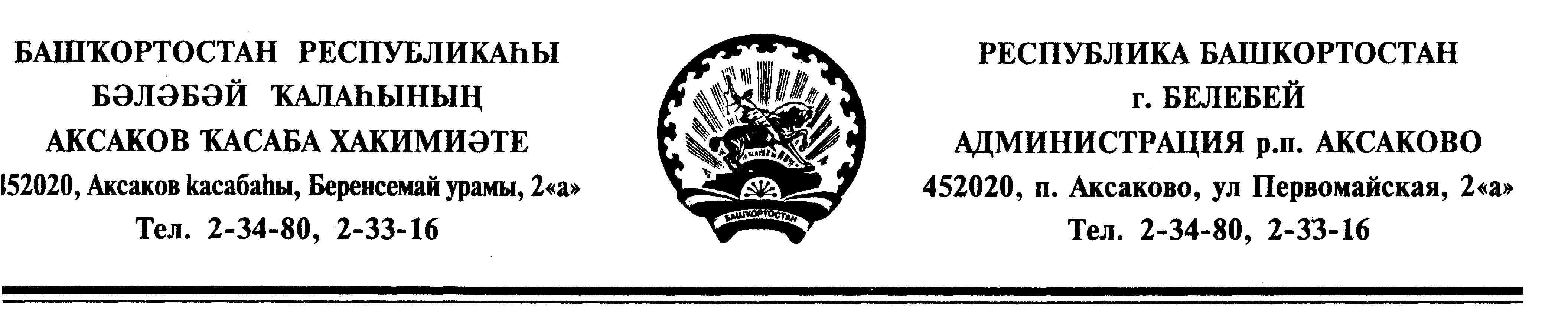 «О начале отопительного сезона 2021-2022 годов»	В связи с понижением температуры наружного воздуха до предельных расчетных значений и в соответствии с «Правилами предоставления коммунальных услуг собственникам и пользователям помещений в многоквартирных домах и жилых домов», утвержденными Постановлением Правительства Российской Федерации от 06 мая 2011г. № 354, постановлением  Администрации муниципального района Белебеевский район Республики Башкортостан №797 от 14 сентября  2021г.    ПОСТАНОВЛЯЮ:	1.Организациям, осуществляющим теплоснабжение в сельском поселении Аксаковский сельсовет муниципального района Белебеевский района Республики Башкортостан, обеспечить подачу тепла на объекты социальной сферы и жилого фонда  с 15 сентября 2021 года.           2. Контроль за исполнением настоящего постановления оставляю за собой.Глава сельского поселения                                                       Э.Б.Абдрахманова